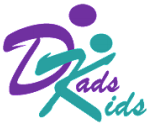 Dads & Kids: 90-DayHealth & Fitness ChallengeExample Scoring SheetPoint Totals By WeekPoint Totals By WeekPoint Totals By WeekPoint Totals By WeekPoint Totals By WeekPoint Totals By WeekPoint Totals By WeekPoint Totals By WeekPoint Totals By WeekPoint Totals By WeekPoint Totals By WeekPoint Totals By WeekPoint Totals By WeekFamilies123456789101112FinaleTotal